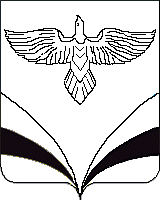 СОБРАНИЕ ПРЕДСТАВИТЕЛЕЙ СЕЛЬСКОГО ПОСЕЛЕНИЯ ОЛЬГИНО МУНИЦИПАЛЬНОГО РАЙОНА БЕЗЕНЧУКСКИЙ САМАРСКОЙ ОБЛАСТИ  ПЕРВОГО СОЗЫВА  РЕШЕНИЕ     22 ноября 2017 г.		                                                         № 92/44О внесении изменений в Устав сельского поселения Ольгино муниципального района Безенчукский Самарской областиВ соответствии со статьей 44 Федерального закона от 06.10.2003 № 131-ФЗ «Об общих принципах организации местного самоуправления в Российской Федерации», с учетом заключения о результатах публичных слушаний по проекту решения Собрания представителей сельского поселения Ольгино муниципального района Безенчукский Самарской области «О внесении изменений в Устав сельского поселения Ольгино муниципального района Безенчукский Самарской области» от 17 ноября  2017 года, Собрание представителей сельского поселения Ольгино муниципального района Безенчукский Самарской области РЕШИЛО:Внести следующие изменения в Устав сельского поселения Ольгино муниципального района Безенчукский Самарской области, принятый решением Собрания представителей сельского поселения Ольгино муниципального района Безенчукский Самарской области от 23.11.2015          № 14/6 (далее – Устав):1) статью 7 Устава дополнить пунктом 4.1 следующего содержания: «4.1) осуществление в ценовых зонах теплоснабжения муниципального контроля за выполнением единой теплоснабжающей организацией мероприятий по строительству, реконструкции и (или) модернизации объектов теплоснабжения, необходимых для развития, повышения надежности и энергетической эффективности системы теплоснабжения и определенных для нее в схеме теплоснабжения в пределах полномочий, установленных Федеральным законом «О теплоснабжении»;»;2) пункт 1 статьи 8 Устава дополнить подпунктом 15 следующего содержания:«15) оказание содействия развитию физической культуры и спорта инвалидов, лиц с ограниченными возможностями здоровья, адаптивной физической культуры и адаптивного спорта.»;3) в статье 10 Устава:а) дополнить пункт 1 подпунктом 7.1 следующего содержания:«7.1) полномочиями в сфере стратегического планирования, предусмотренными Федеральным законом от 28.06.2014 № 172-ФЗ «О стратегическом планировании в Российской Федерации»;»;б) подпункт 9 пункта 1 изложить в следующей редакции:«9) организация сбора статистических показателей, характеризующих состояние экономики и социальной сферы поселения, и предоставление указанных данных органам государственной власти в порядке, установленном Правительством Российской Федерации;»;4) в статье 35 Устава: а) подпункт 4 пункта 1 изложить в следующей редакции:«4) утверждение стратегии социально-экономического развития поселения;»;б) подпункт 15 пункта 2 признать утратившим силу;5) пункт 8 статьи 41 Устава изложить в следующей редакции:«8. В случае досрочного прекращения полномочий Главы поселения избрание Главы поселения осуществляется не позднее чем через шесть месяцев со дня такого прекращения полномочий. При этом если до истечения срока полномочий Собрания представителей поселения осталось менее шести месяцев, избрание Главы поселения осуществляется в течение трех месяцев со дня избрания Собрания представителей поселения в правомочном составе.»;6) пункт 6 статьи 45 Устава изложить в следующей редакции:«6) реализация программ и стратегии социально-экономического развития поселения;»;7) пункт 6 статьи 56 Устава изложить в следующей редакции:«6. Изменения и дополнения, внесенные в Устав поселения и изменяющие структуру органов местного самоуправления поселения, разграничение полномочий между органами местного самоуправления поселения (за исключением случаев приведения Устава поселения в соответствие с федеральными законами, а также изменения полномочий, срока полномочий, порядка избрания выборных должностных лиц местного самоуправления поселения), вступают в силу после истечения срока полномочий Собрания представителей поселения, принявшего муниципальный правовой акт о внесении указанных изменений и дополнений в Устав поселения.»;8) пункт 3 статьи 61 Устава изложить в следующей редакции:«3. Муниципальные правовые акты, не затрагивающие права, свободы и обязанности человека и гражданина и не устанавливающие правовой статус организаций, учредителем которых выступает муниципальное образование, подлежат официальному опубликованию (обнародованию) только в случае, если это предусмотрено в самом муниципальном правовом акте.»; 9) в статье 62 Устава:а) название статьи изложить в следующей редакции:«Статья 62. Порядок вступления в силу муниципальных правовых актов поселения, соглашений, заключаемых органами местного самоуправления поселения с органами местного самоуправления других муниципальных образований»;б) пункт 1 изложить в следующей редакции:«1. Муниципальные нормативные правовые акты, затрагивающие права, свободы и обязанности человека и гражданина, устанавливающие правовой статус организаций, учредителем которых выступает поселение, а также соглашения, заключаемые органами местного самоуправления поселения с органами местного самоуправления других муниципальных образований, вступают в силу со дня их официального опубликования (обнародования), если иной срок не предусмотрен федеральным законом. Более поздний срок вступления в силу предусмотренных абзацем первым настоящего пункта муниципальных нормативных правовых актов (соглашений), может быть предусмотрен этими муниципальными правовыми актами (соглашениями).».2. Поручить Главе сельского поселения Ольгино муниципального района Безенчукский Самарской области направить настоящее Решение на государственную регистрацию в течение 15 (пятнадцати) дней со дня принятия настоящего Решения.3. После государственной регистрации вносимых настоящим Решением изменений в Устав сельского поселения Ольгино муниципального района Безенчукский Самарской области осуществить официальное опубликование настоящего Решения.4. Настоящее Решение вступает в силу со дня его официального опубликования.Председатель Собрания представителейсельского поселения Ольгиномуниципального района Безенчукский Самарской области                                                                    А.А. ОпойченковГлава сельского поселения Ольгиномуниципального района Безенчукский Самарской области                                                                     О.В. Петрушкин